   Primary 1 Homework   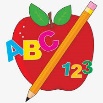 Week Beginning:  27th November 2023Here is a guide to help you for this week.  You can choose how to organise your tasks to suit what works for you.  Please bring book bags to school every day.  They will be collected in on a Friday as there will not be any homework at the weekend.  If you feel you want to continue some of the homework over the weekend, please ask for your child’s book bag.Remember to have lots of fun!  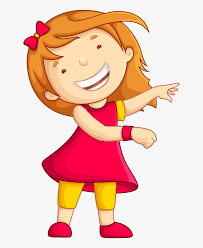 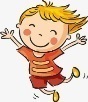 LiteracyNumeracyPhonics Each week your child will get new letters in the form of milk bottle lids.  Vowels are red and consonants are blue.  They need to know the letter sound, name and write the letter correctly.   They should try to make, read and write words with the sounds in their book bag.  This is called blending and can be quite tricky to begin with.   New sound this week – gThe letters that should be in their book bag are – Group 1 - a t s i  n  pGroup 2 – m  r d e c kGroup 3 - gThe focus is to blend the letters to read and write words.  Most children should be able to make three letter words but if your child needs a challenge try four/five letter words that can be sounded out.  Eg spit, pant, stamp, mint, mist.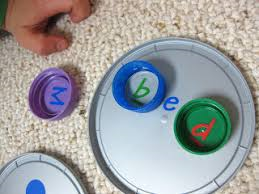 Below is a video below for you to watch to help support your child with blending. https://watchkin.com/ce7676932f 3D ShapeWe have been exploring 3D shapes – cube, cuboid, cylinder, sphere and cone.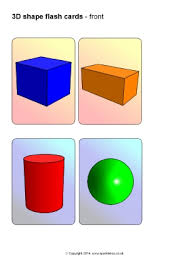 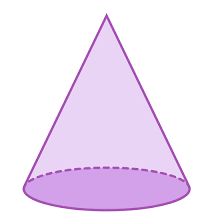 Please discuss the above shapes with your child – how many edges or faces they have, what 2D shapes you can see in them, if they can roll and in what direction etc.Look for these shapes around the house or out and about and note down what object represents that 3D shape.Common Words Most children can read Group 1 and 2 words.  If your child is still finding it difficult to read Group 1 and 2 words use the word walls provided and play splat with a teaspoon.There have been no new words issued this week.  The expectation is for the children to be able to spell these words independently.  Please remember that children progress at different rates.  If you feel your child is able to attempt spelling the words they can write them in their jotters.Words the children should now know –  Group 1 – a  at  the  I  is  it an  and  in  Group 2 – am  as  me  did he  we  my  can  intoReadingYour child may bring a reading book home.  Please encourage them to point to the words as they read.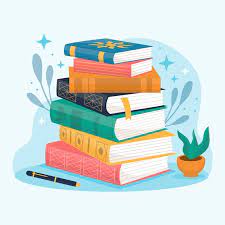 